〒932-8611　小矢部市役所内　小矢部市観光協会 あて送付先 FAX　0766-67-1567　／　E-mail　oyabe.kankoukyoukai@bloom.ocn.ne.jpおやべメルヘンガイドと行くまだ見ぬ小矢部再発見ツアー 申込書≪お申込み前に必ず以下をご確認ください≫□ツアー参加費は500円/人（保険料含む）です。当日集合場所でお支払いください。□本ツアーは、参加者各自で集合場所に集まり、徒歩で回ります。□ツアー参加者は、小矢部市観光協会にて保険に加入いたします。（イベント保険等）□ご記入いただいた個人情報は、本ツアー以外の目的では使用いたしません。□状況により、コース内容が変更になる可能性があります。※太枠内をご記入ください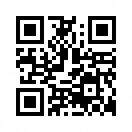 ☆ウォーキングを楽しむ皆さまへ「からだナビ」を使って健診結果からあなたの体をチェックしよう！「からだナビ」は、健診結果等を入力することで心臓血管病の進行度や腎臓機能をチェックできます。また、あなたの健康づくりに役立つ情報もたくさん！ぜひ活用ください。申込者(代表者)氏名ｶﾅｶﾅｶﾅ生年月日生年月日大・昭・平　　　　　　　年　　月　　日大・昭・平　　　　　　　年　　月　　日大・昭・平　　　　　　　年　　月　　日大・昭・平　　　　　　　年　　月　　日申込者(代表者)氏名生年月日生年月日大・昭・平　　　　　　　年　　月　　日大・昭・平　　　　　　　年　　月　　日大・昭・平　　　　　　　年　　月　　日大・昭・平　　　　　　　年　　月　　日申込者(代表者)住所〒〒〒電話番号電話番号参加者(代表者以外)氏　名氏　名氏　名住　所住　所住　所住　所生年月日生年月日生年月日参加者(代表者以外)〒〒〒〒大・昭・平　　　　　　　　年　　　月　　日大・昭・平　　　　　　　　年　　　月　　日大・昭・平　　　　　　　　年　　　月　　日参加者(代表者以外)〒〒〒〒大・昭・平　　　　　　　　年　　　月　　日大・昭・平　　　　　　　　年　　　月　　日大・昭・平　　　　　　　　年　　　月　　日参加者(代表者以外)〒〒〒〒大・昭・平　　　　　年　　　月　　日大・昭・平　　　　　年　　　月　　日大・昭・平　　　　　年　　　月　　日参加者(代表者以外)〒〒〒〒大・昭・平　　　　　　年　　　月　　日大・昭・平　　　　　　年　　　月　　日大・昭・平　　　　　　年　　　月　　日コース 日時・集合場所(駐車場)日時・集合場所(駐車場)日時・集合場所(駐車場)コース名（立ち寄りスポット）コース名（立ち寄りスポット）コース名（立ち寄りスポット）コース名（立ち寄りスポット）コース名（立ち寄りスポット）コース名（立ち寄りスポット）コース ４月3日（日）9：30～11：45【集合時間】9：00【集合場所・駐車場】　　　　南谷公民館※駐車場には限りがあるため、できるだけ乗り合わせてご参加ください。４月3日（日）9：30～11：45【集合時間】9：00【集合場所・駐車場】　　　　南谷公民館※駐車場には限りがあるため、できるだけ乗り合わせてご参加ください。４月3日（日）9：30～11：45【集合時間】9：00【集合場所・駐車場】　　　　南谷公民館※駐車場には限りがあるため、できるだけ乗り合わせてご参加ください。「花と歴史の安楽寺」コース（旧国鉄跡・北陸本線の変遷～明治天皇御野立碑～菜の花昇り竜）※コース距離は約3㎞です。※歩きやすい服装（スニーカー等）でご参加ください。※飲み物・雨具等はご持参ください。「花と歴史の安楽寺」コース（旧国鉄跡・北陸本線の変遷～明治天皇御野立碑～菜の花昇り竜）※コース距離は約3㎞です。※歩きやすい服装（スニーカー等）でご参加ください。※飲み物・雨具等はご持参ください。「花と歴史の安楽寺」コース（旧国鉄跡・北陸本線の変遷～明治天皇御野立碑～菜の花昇り竜）※コース距離は約3㎞です。※歩きやすい服装（スニーカー等）でご参加ください。※飲み物・雨具等はご持参ください。「花と歴史の安楽寺」コース（旧国鉄跡・北陸本線の変遷～明治天皇御野立碑～菜の花昇り竜）※コース距離は約3㎞です。※歩きやすい服装（スニーカー等）でご参加ください。※飲み物・雨具等はご持参ください。「花と歴史の安楽寺」コース（旧国鉄跡・北陸本線の変遷～明治天皇御野立碑～菜の花昇り竜）※コース距離は約3㎞です。※歩きやすい服装（スニーカー等）でご参加ください。※飲み物・雨具等はご持参ください。「花と歴史の安楽寺」コース（旧国鉄跡・北陸本線の変遷～明治天皇御野立碑～菜の花昇り竜）※コース距離は約3㎞です。※歩きやすい服装（スニーカー等）でご参加ください。※飲み物・雨具等はご持参ください。事務処理欄受付日受付日　年　　月　　日　年　　月　　日　年　　月　　日連絡日（参加者）連絡日（参加者）連絡日（参加者）年　　月　　日